Государственное бюджетное дошкольное образовательное учреждение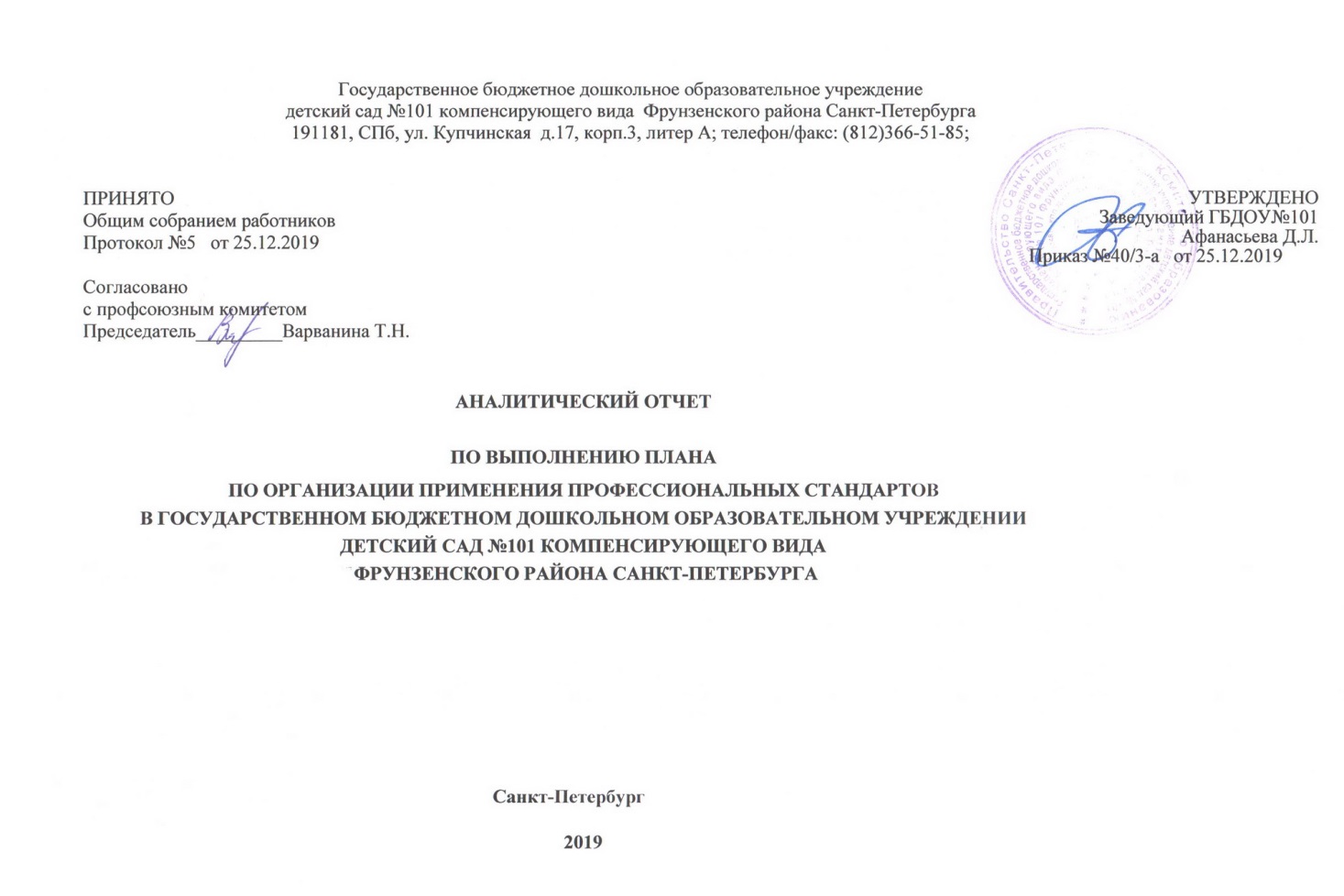 детский сад №101 компенсирующего вида  Фрунзенского района Санкт-Петербурга191181, СПб, ул. Купчинская  д.17, корп.3, литер А; телефон/факс: (812)366-51-85;ПРИНЯТООбщим собранием работниковПротокол №5   от 25.12.2019  Согласованос профсоюзным комитетомПредседатель_________Варванина Т.Н.АНАЛИТИЧЕСКИЙ ОТЧЕТ
ПО ВЫПОЛНЕНИЮ ПЛАНАПО ОРГАНИЗАЦИИ ПРИМЕНЕНИЯ ПРОФЕССИОНАЛЬНЫХ СТАНДАРТОВ
В ГОСУДАРСТВЕННОМ БЮДЖЕТНОМ ДОШКОЛЬНОМ ОБРАЗОВАТЕЛЬНОМ УЧРЕЖДЕНИИ ДЕТСКИЙ САД №101 КОМПЕНСИРУЮЩЕГО ВИДА  ФРУНЗЕНСКОГО РАЙОНА САНКТ-ПЕТЕРБУРГАСанкт-Петербург2019Аналитический отчет по выполнению плана организации применения профессиональных стандартовв ГБДОУ №101 Фрунзенского района Санкт-Петербурга на 25.12.2019№Наименование мероприятияФорма реализацииОтветственныйВыполнено1. Этап 2016-2017 (организационный)Организационно- правовое обеспечение и информационное сопровождение1. Этап 2016-2017 (организационный)Организационно- правовое обеспечение и информационное сопровождение1. Этап 2016-2017 (организационный)Организационно- правовое обеспечение и информационное сопровождение1.1Назначение ответственного лица за организацию применения профессиональных стандартовПриказ о назначении ответственного лица за организацию применения профессиональных стандартовЗаведующийПриказ №28-А от 24.11.20161.2Создание комиссии по организации применения в учреждении профессиональных стандартов. Принятие и утверждение Положения о комиссии по организации применения в учреждении профессиональных стандартовПриказ заведующего. Протокол общего собрания работников Образовательного учреждения.Протокол заседания Профсоюзного комитетаЗаведующийЗаместитель заведующего по УВРУтв. приказ №1/3-А от 01.09.2016 Принято общим собранием работниковПротокол №1 от 01.09.2016, согласовано Профсоюзной организацией1.3Разработка и утверждение плана по организации применения профессиональных стандартовРазработка планаПриказ об утверждении плана по организации применения профессиональных стандартов.Протокол общего собрания работников Образовательного учреждения.Протокол заседания Профсоюзного комитетаЗаведующийЗаместитель заведующего по УВРПланУтв. Приказ № 1/38-А от 01.09.2016 Принят Общим собранием работников Протокол №1 от 01.09.2016,Согласован с  профсоюзной организацией1.4.Разъяснительная работа. Ознакомление работников учреждения на общем собрании работников с изменениями в части применения профстандартаПротокол Педагогического совета о ознакомлении с профстандартамиЗаведующийПедагогический совет Протокол №1 от 31.08.2016,Общее собрание работников Протокол №2 от 06.04.2017, №3 от 27.08.2018,Педагогический совет Протокол №2 от 21.11.2018,Общее собрание работниковПротокол №1 от 04.02.20191.5.Самостоятельное ознакомление педагогов и иных работников с содержанием профессиональных стандартовИнформационный стенд с материалами применения профстандарта. Официальный сайт ГБДОУЗаведующийЗаместитель заведующего по УВРПодготовлен стенд с материалами о применении профстандартов в учреждении, информация размещена на официальном сайте2. Этап( Основной) 2016-2018Определение соответствия профессионального уровня работников требованиям профессионального стандарта2. Этап( Основной) 2016-2018Определение соответствия профессионального уровня работников требованиям профессионального стандарта2. Этап( Основной) 2016-2018Определение соответствия профессионального уровня работников требованиям профессионального стандарта2. Этап( Основной) 2016-2018Определение соответствия профессионального уровня работников требованиям профессионального стандарта2. Этап( Основной) 2016-2018Определение соответствия профессионального уровня работников требованиям профессионального стандарта2.1Составление списка профессиональных стандартов, подлежащих применениюПриказ об утверждении списка профессиональных стандартов, подлежащих применению в учрежденииЗаведующийПриказ №21-а от 05.04.20172.2Обеспечение условий для повышения квалификации педагогов ДОУ в системе непрерывного профессионального образования через обучения на курсах повышения квалификации и профессиональной переподготовки в условиях формирования региональной системы повышения квалификации педагогических и руководящих работников образовательных учрежденийПроведение анализа соответствия квалификации работников учреждения квалификационным требованиям,Заместитель заведующего по УВР Старший воспитательПоложение о комиссии по выявлению потребности в профессиональном образовании, обучении педагогических работниковОбщее собрание работников Протокол №1 от 09.01.2017Приказ №1/3-а от 09.01.2017содержащимся в ПС План аттестации и повышения  педагогических и руководящих работников образовательных учреждений квалификации 2.3Определение образовательных организаций и образовательных программ для организации образования и обучения .работниковВзаимодействие с организациями дополнительного профессионального образования и обучения работниковЗаместитель заведующего по УВРСтарший воспитательРабота проведена2.4Составление плана-графика образования и обучения работниковПриказ об утверждении Плана- графикаЗаведующийЗаместитель заведующего по УВРПлан повышения квалификации  Приказ №37-а от 31.08.20172.5Внести изменения в должностные инструкции работников учреждения с учетом положений профессиональных стандартовПодготовка, должностных инструкций и соглашений об изменении определенными сторонами условий трудового договораЗаведующийСтарший воспитательПриказ № 37- а  от 04.10.2016 , Приказ №31-а от 15.09.2016 , Приказ №35-а от 21.03.2019 Приказ №37-0 от 21.03.2019 2.6Внесение изменений в Положение об оплате труда работников учрежденияПоложение об оплате трудаЗаведующийСтарший воспитательПриказ №8-а от 02.02.2017 об утверждении Положения об оплате труда работников,Приказ №8-а от 02.02.2017 об утверждении Положения о стимулирующих надбавок работникам( 2.7Составление плана-графика аттестации работников/специалистов учрежденияПлан - график аттестации работниковЗаместитель заведующего по УВРСтарший воспитатель2016-20172018 ( Приказ №52-0 от 01.09.2017)2019 (Приказ №71-0 от 30.08.2018)2.8Консультационная поддержка: -процедура прохождения аттестации на соответствие занимаемой должности; -процедура прохождения аттестации на квалификационную категории ( первую, высшую)КонсультацииЗаместитель заведующего по УВРСтарший воспитательПедсовет Протокол №5 от 15.05.2019 Положение о порядке аттестации педагогических работников на соответствие занимаемой должности Приказ №1/39-а от 09.01.2017 Об аттестационной комиссии 2.9Совершенствование методической работыГодовой план ГБДОУЗаместитель заведующего по УВРСтарший воспитатель2017201820192.10Определение перечня локальных нормативных актов и других документов учреждения, подлежащих изменению в связи с учетом положений профессиональных стандартов, подлежащих применению в учрежденииПрограмма развитияучреждения;Штатное расписаниеДолжностные инструкции;Коллективный договор;Положение об оплате труда (в том числе перечень показателей для оценки эффективности деятельности работников)Положение об аттестацииработников учреждения не относящихся к педагогическим работникам;Порядок бесплатногопользования педагогическими работниками образовательными и методическими услугами учреждения;Положение о системенормирования труда в учрежденииЗаведующийСтарший воспитательПриказ № 37-а  от 20.11.2019 о внесенииизменений и дополнений в ПРОГРАММУ РАЗВИТИЯ НА 2020-2024 г.Коллективный договор от 13.05.2019 №13583/19-кдПравила внутреннего трудового распорядкаПриказ №43/2от 29.12.2018 , решение общего собрания работников протокол №5 от 29.12.20183 этап (заключительный)3 этап (заключительный)3 этап (заключительный)3 этап (заключительный)3 этап (заключительный)3.1Осуществление приема на работу вновь принимаемых сотрудников по должностям, к которым применяется профстандарт, в соответствии с требованиями ПрофстандартаНовые должностные инструкцииЗаведующийС  26.08.2020